【別紙】岩手県立大学看護学部　地域看護学講座　学校保健看護学分野　宛（ＦＡＸ番号 ０１９－６９４－２２01）添 書 不 要養護教諭スキルアップ研修会（第1回）　参加申込 Ｆ Ａ Ｘ 送信票 ＊講師への質問がありましたらご記入ください。なお、個人情報等の問題があって記入できない場合は、個別にご連絡ください。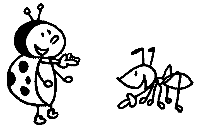 　　　　　　　　　【参加申込期限】第1回（9/14開催）：令和2年8月28日（金）必着　問合先：岩手県立大学看護学部　地域看護学講座 学校保健看護学分野　大久保牧子 　TEL＆FAX 019-694-2266 　E-mail okubo_m@iwate-pu.ac.jp橋本真由美   TEL＆FAX 019-694-2296   E-mail mayumi_h@iwate-pu.ac.jp所属名氏名連絡先住　　所：電話番号：ＦＡＸ番号：メールアドレス：住　　所：電話番号：ＦＡＸ番号：メールアドレス：